2018DateDayTimeSubjectLocationInstructorJanuary1/2/18ATue1900-2100HPCPR/AED (1st Quarter EMS)ST-71DC DonnellTue1900-2100IMS/Accountability/Risk ManagementST-73Chief LemonTue1900-2100Radio OperationsST-75A-Shift1/9/18BTue1900-2000Annual Infectious Disease Training (All Stations)ST-71PM Ray EickmeyerTue2000-2100Association MeetingST-71Association Officers1/15/18BMon1800-2100Officer's MeetingST-71Chief Lemon1/16/18BTue1900-2100IMS/Accountability/Risk ManagementST-71Chief LemonTue1900-2100Radio OperationsST-73B-ShiftTue1900-2100HPCPR/AED (1st Quarter EMS)ST-75DC Donnell1/23/18CTue1900-2100ST-71Tue1900-2100DRILL CANCELLED - WEATHERST-73Tue1900-2100ST-751/30/18CTue1900-2100Radio OperationsST-71Lt. Sanderson/C-ShiftTue1900-2100HPCPR/AED (1st Quarter EMS)ST-73Lt. Synder/C-ShiftTue1900-2100IMS/Accountability/Risk ManagementST-75Lt. Jones/C-ShiftFebruary2/6/18ATue1900-2100HPCPR QIST-71James BergeronOTEP Practicals (for EMTs)ST-71A-ShiftInfant/Child FBAO/CPR & HPCR/AED make-upsST-71A-Shift2/13/18ATue1900-2000Annual Asbestos Recognition/Right to Know TrainingST-71AC AsherTue2000-2100Association MeetingST-71Association Officers2/26/18AMon1800-2100Officer's MeetingST-71Chief Lemon2/20/18BTue1900-2100SCBA Donning/SCBA Emergency ProceduresST-71Lt. Sanderson/B-ShiftTue1900-2100SCBA Donning/SCBA Emergency ProceduresST-73Lt. Synder/B-ShiftTue1900-2100SCBA Donning/SCBA Emergency ProceduresST-75Lt. Jones/B-Shift2/27/18BTue1900-2100Company Hose Evolution (1st Quarter) (Fit Testing)ST-71Lt. Sanderson/B-ShiftTue1900-2100Company Hose Evolution (1st Quarter)ST-73Lt. Synder/DC DonnellTue1900-2100Company Hose Evolution (1st Quarter)ST-75Lt. Jones/AC AsherMarch3/6/18Tue1900-2100Annual EVIP Review & QuizST-71Lt. JonesTue1900-2100Ground Ladders (1st Quarter)ST-73Lt. Synder/C-ShiftTue1900-2100Annual Fitness Testing/Wildland PPE InspectionST-71C-Shift3/13/18CTue1900-2000Annual Rope Rescue Awareness Training (Fit Testing)ST-71Lt. Woods & C-ShiftTue2000-2100Association MeetingST-71Association Officers3/19/18CMon1800-2100Officer's MeetingST-71Chief Lemon3/20/18ATue1900-2100Ground Ladders (1st Quarter)ST-71Lt. Sanderson/A-ShiftTue1900-2100Annual Fitness Testing/Wildland PPE InspectionST-71DC Donnell/A-ShiftTue1900-2100Annual EVIP Review & QuizST-75Lt. Jones3/27/18ATue1900-2100Annual Fitness Testing/Wildland PPE InspectionST-71DC Donnell/A-ShiftTue1900-2100Annual EVIP Review & QuizST-73Lt. JonesTue1900-2100Ground Ladders (1st Quarter)ST-75A-Shift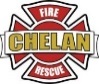 